.Start : 16 counts. 2+2 walls[1 – 8] STEP, POINT, POINT FWD, SIDE  RIGHT, SLOW CROSS&CROSS, POINT RIGHT[9 – 16] WEAVE ¼ LEFT, STEP TURN, ½ LEFT, KICK LEFT*** RESTART here wall 4. You will then be on a choreography on the walls 03:00 and 09:00 ***[17 – 24] SLOW COASTER CROSS, VINE ¼ RIGHT, FULL TURN (OR WALKS  L & R)Option easy : walk LF forward, walk RF forward[25 – 32] TURN ¼ RIGHT, TOUCH RIGHT, TURN ¼ RIGHT, SCUFF LEFT,  JAZZBOXRESTART : Wall 4 after count 16. You will no longer be on the walls 12:00 and 06:00 but 03:00 and 09:00.FINAL : You start the last wall facing 09:00. To finish face to 12:00, make JAZZBOX ¼ LEFThttp://danseavecmartineherve.fr/Beautiful World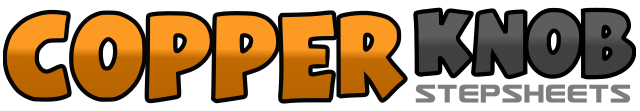 .......Count:32Wall:2Level:Improver / Intermediate.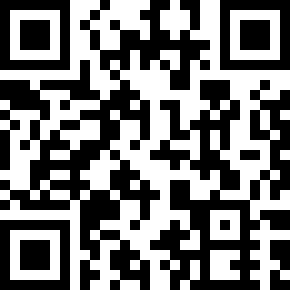 Choreographer:Martine Canonne (FR) - May 2020Martine Canonne (FR) - May 2020Martine Canonne (FR) - May 2020Martine Canonne (FR) - May 2020Martine Canonne (FR) - May 2020.Music:Beautiful World - Kenny Chesney : (Album: Here And Now - 2020)Beautiful World - Kenny Chesney : (Album: Here And Now - 2020)Beautiful World - Kenny Chesney : (Album: Here And Now - 2020)Beautiful World - Kenny Chesney : (Album: Here And Now - 2020)Beautiful World - Kenny Chesney : (Album: Here And Now - 2020)........1 – 2Step LF forward, point RF to right side3 – 4Point RF forward, step RF to right side5 – 8Cross LF over RF, step RF to right side, cross LF over RF, point RF to right side1 – 2Cross RF over LF, step LF to left side3 – 4Cross RF behind LF, turn ¼ left stepping LF forward  (09:00)5 – 6Step RF forward, turn ½ left (weight onto LF) (03:00)7 – 8Turn ½ left stepping RF back, kick LF forward (09:00)1 – 3Step LF back, step RF next to LF, cross LF over RF4 – 6Step RF to right side, cross LF behind RF, turn ¼ right stepping RF forward  (12:00)7 – 8Turn ½ right stepping LF back, turn ½ right stepping RF forward (12:00)1 – 2Turn ¼ right stepping LF to left side, touch RF next to LF (03:00)3 – 4Turn ¼ right stepping RF forward, scuff LF (06:00)5 – 6Cross LF over RF, step RF back7 – 8Step LF to left side, step RF forward (06:00)